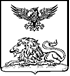 РОВЕНЬСКАЯ ТЕРРИТОРИАЛЬНАЯИЗБИРАТЕЛЬНАЯ КОМИССИЯПОСТАНОВЛЕНИЕ24 января 2022 года                                                                                      № 11/33-1Об итогах регистрации (учета) избирателей, участников референдума на территории Ровеньского района Белгородской области по состоянию на 1 января 2023 годаОбобщив представленные главой администрации Ровеньского района сведения о численности избирателей, участников референдума, Ровеньская территориальная избирательная комиссия отмечает, что в соответствии с Положением о Государственной системе регистрации (учета) избирателей, участников референдума в Российской Федерации численность избирателей, участников референдума, зарегистрированных на территории Ровеньского района по состоянию на 1 января 2023 года, составила 18077 человек, что на 90 (0,50 процента) избирателей меньше, чем на 1 июля 2022 года и на 195 (1,07 процента) избирателей меньше чем по состоянию на 1 января 2022 года (приложение №1).  Во втором полугодии 2022 года увеличение числа избирателей произошло в Ржевском сельском поселении – на 1 чел. (0,18%) за счет вновь прибывших граждан, зарегистрированных по постоянному месту жительства.Уменьшение численности избирателей на территории района связано со снятием с регистрационного учета и выездом за пределы района, естественной убылью населения и другими причинами, в том числе: - в городском поселении «Поселок Ровеньки» – на 27 чел. (-0,30%); - в  Свистовском сельском поселении – на 12 чел. (-1,88%);- в Новоалександровском сельском поселении – на 11 чел. (-1,18%);- в Лознянском сельском поселении – на 9 чел. (-1,46%);- в Наголенском сельском поселении – на 8 чел. (0,61%);- в Нагорьевском сельском поселении – на 7 чел. (-0,63%); - в Айдарском сельском поселении – на 6 чел. (-0,49%);- в Харьковском сельском поселении – на 4 чел. (-0,69%);- в Ладомировском сельском поселении – на 3 чел. (-0,32%);- в Верхнесеребрянском сельском поселении – на 2 чел. (-0,24%);- в Лозовском сельском поселении – на 2 чел. (-0,58%).Системным администратором КСА ГАС «Выборы» за второе полугодие 2022 года в базу данных «Регистр избирателей, участников референдума» внесены 866 сведений об избирателях, из них 478 - на исключение избирателей и 388 - об их включении (приложение №2). Проведена работа по проверке и выявлению некорректных сведений об избирателях, идентифицирующихся друг с другом с высокой степенью вероятности (двойников) в количестве 4 записей.Избиратели исключались из базы данных «Регистр избирателей, участников референдума» по следующим основаниям: снятие с регистрационного учета с выездом за пределы района – 129, снятие с регистрационного учета в пределах района – 143, в связи с регистрацией смерти – 156, в связи с призывом в ряды Вооруженных сил Российской Федерации – 37, осуждены к лишению свободы по приговору суда – 4, признаны недееспособными по решению суда – 2, по иным причинам – 3 записи.Избиратели включались в базу данных «Регистр избирателей, участников референдума» по следующим основаниям: регистрация по месту жительства с прибытием из других районов – 70, регистрация в пределах района – 143, в связи с приобретением гражданства Российской Федерации – 20, в связи с достижением 18-летнего возраста – 122, в связи с прибытием с военной службы – 27, в связи с прибытием из мест лишения свободы – 6 записей.В целях более полного и достоверного наполнения базы данных «Регистр избирателей, участников референдума» ГАС «Выборы» Ровеньского района, руководствуясь статьей 16 Федерального закона «Об основных гарантиях избирательных прав и права на участие в референдуме граждан Российской Федерации», Положением о Государственной системе регистрации (учета) избирателей, участников референдума в Российской Федерации, утвержденным постановлением ЦИК России от 6 ноября 1997 года №134/973-11 (в редакции постановления ЦИК России от 19 июля 2019 года №212/1619-7), постановлением Губернатора Белгородской области от 6 декабря 2017 года № 129 «О мерах по обеспечению функционирования на территории Белгородской области Государственной системы регистрации (учета) избирателей, участников референдума в Российской Федерации» (в редакции постановления от 15 апреля 2019 года №23), постановлением Избирательной комиссии Белгородской области от 21 июня 2022 года № 12/199-7 «Об утверждении Порядка обеспечения функционирования на территории Белгородской области Государственной системы регистрации (учета) избирателей, участников референдума в Российской Федерации», постановлением администрации муниципального района «Ровеньский район» Белгородской области от 25 декабря 2017 года №514 «О мерах по обеспечению функционирования Государственной системы регистрации (учета) избирателей, участников референдума в Российской Федерации на территории Ровеньского района», Ровеньская территориальная избирательная комиссия постановляет:1. Установить, что по состоянию на 1 января 2023 года на территории Ровеньского района Белгородской области зарегистрированы 18077 избирателей, участников референдума. 2. Отметить, что сведения о численности избирателей, участников референдума, зарегистрированных на территории Ровеньского района по состоянию на 1 января 2023 года (форма № 3.2риур прилагается), в Избирательную комиссию Белгородской области направлены своевременно.3. Предложить органам, ответственным за представление сведений об избирателях, участниках референдума обеспечить соблюдение требований статьи 16 ФЗ «Об основных гарантиях избирательных прав и права на участие в референдуме граждан Российской Федерации», Положения о Государственной системе регистрации (учета) избирателей, участников референдума в Российской Федерации по обеспечению своевременного предоставления сведений в машиночитаемом виде о движении избирателей на территории Ровеньского района в полном объеме, с соблюдением установленных сроков.4. Ведущему специалисту информационного центра аппарата Избирательной комиссии Белгородской области (Старцева Е.В.) продолжить работу:- в соответствии с пунктом 3.8 Положения о Государственной системе регистрации (учета) избирателей, участников референдума в Российской Федерации обеспечить формирование и направление в установленные сроки территориального фрагмента базы данных на КСА ИКСРФ ГАС «Выборы»;- регулярно анализировать состояние работы по своевременному представлению данных об избирателях органами регистрации граждан Российской Федерации, по внесению соответствующих изменений в базу данных об избирателях, обратить особое внимание на работу по проверке некорректных сведений об избирателях, идентифицирующихся друг с другом с высокой степенью вероятности (двойниках).5. Председателю Ровеньской территориальной избирательной комиссии (Макарова Е.В.), председателям участковых избирательных комиссий Ровеньского района Белгородской области в соответствии с частью 2 статьи 24 Избирательного кодекса Белгородской области постоянно анализировать численность избирателей по каждому избирательному участку в целях уточнения и определения  границ избирательных участков в порядке, предусмотренном для их образования на срок полномочий 2018-2023 годы. 6.  Разместить настоящее постановление на странице Ровеньской территориальной избирательной комиссии на официальном сайте Избирательной комиссии Белгородской области в информационно-телекоммуникационной сети «Интернет». 7. Контроль за выполнением настоящего постановления возложить на председателя Ровеньской территориальной избирательной комиссии Е.В.Макарову.ПредседательРовеньской территориальной избирательной комиссииЕ.В. Макарова СекретарьРовеньской территориальной избирательной комиссииА.В. Евтухова